1-Est-ce vrai ou faux ?Un adjectif est épithète lorsqu’il est précédé d’un verbe d’état.  Vrai ou faux ?Les adjectifs qualificatifs épithètes peuvent se trouver avant et après le nom. Vrai ou faux ?Un adjectif est attribut du sujet lorsqu’il se trouve après le nom. Vrai ou faux ?Un adjectif qui suit un verbe d’état est attribut du sujet. Vrai ou faux ?Les verbes « paraître, être, sembler, avoir l’air » sont des verbes d’état. Vrai ou faux ?Les adjectifs qualificatifs donnent des précisions sur le nom. Vrai ou faux ?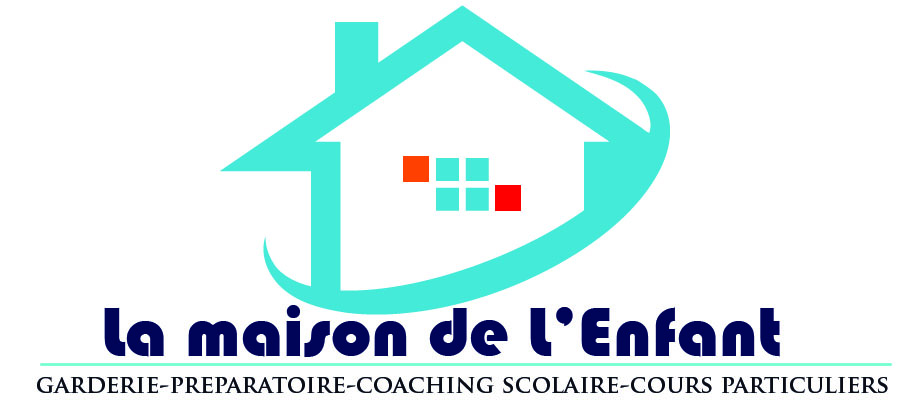 2 - Souligne l’adjectif épithète et entoure le nom qu’il qualifie.Son vieil ordinateur.Des personnes âgées.Une blessure douloureuse.  Ton pantalon troué.Vos chaussettes sales. De grands bols en verre.3- Fais une liste de six verbes d’état./…………………/…………………/…………………/………………/………………/……………….1) Souligne les adjectifs qualificatifs attributs.2) Relie les adjectifs qualificatifs au sujet qu’ils qualifient.3) Entoure les verbes d’état. Ce garçon est méchant. Julien est très beau. Grand-mère paraît soucieuse.  Vous semblez surpris par cette nouvelle. La mer restera calme demain. Il a l’air joyeux.1) -Souligne les adjectifs attributs en bleu et relies-les au sujet qu’ils qualifient.2) -Souligne les adjectifs épithètes en vert et relies-les au nom qu’ils qualifient.3)- Entoure les verbes d’état.Même les petits lions sont dangereux.La mariée est magnifique avec sa longue robe blanche.Durant cette petite promenade, le temps nous a paru très long. Ils paraissent très joyeux sur cette vieille photo.Malgré le mauvais temps, grand père reste enthousiaste. Ne soyez pas effrayés par ce petit cafard !Ce gigantesque barrage demeure intact malgré les nombreuses intempériesIls deviendront de grands artistes.Attribut ou épithète ?Loïs est un grand champion en orthographe.Le Mont Blanc est le point culminant de la France.Ce long fleuve avait l'air calme et régulier.Il demeurait tranquille pendant des heures dans son fauteuil confortable.Mozart est un grand compositeur.Son palais magnifique fut la demeure des papes.La représentation théâtrale a l'air passionnante.Ces vieux acteurs semblent infatigables.Les questions lui paraissaient trop faciles.
